5 июня – День безопасностиВоспитатели лагеря провели беседу «Азбука безопасности», в ходе которой закрепили знания детей о правилах безопасности дома, на улице, обсудили правила дорожного движения, пожарной безопасности. Ребята стали участниками выставки рисунков « Моя безопасность».Во время работы «видеозала» школьники посмотрели видеоролики по тематике ПДД, ППБ и ЧС.Итоговым мероприятием дня стала практико-ориентированная игра «Путешествие в страну Безопасности». Организаторы мероприятия – начальник пришкольного оздоровительного лагеря Пономарёва Алена Владимировна, воспитатели К.С. Малых, Е.А. Чуднова, М.Ю. Фадеева, Е.С.Хамьянова - проверили теоретические знания и практические умения ребят. Коллектив школы благодарен инспектору добровольной пожарной дружины с. Покровского Т.Ф. Косаревой   и Покровскому клубу за помощь в организации мероприятий по безопасности.Начальник пришкольного лагеря  А.В. Пономарёва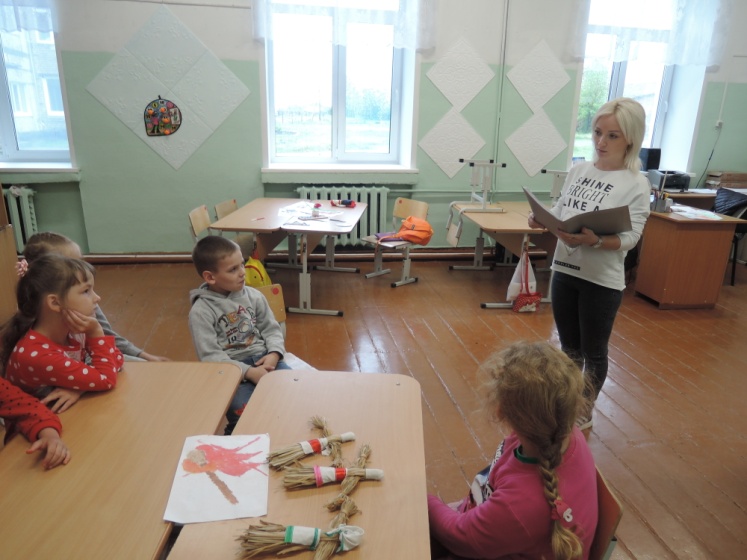 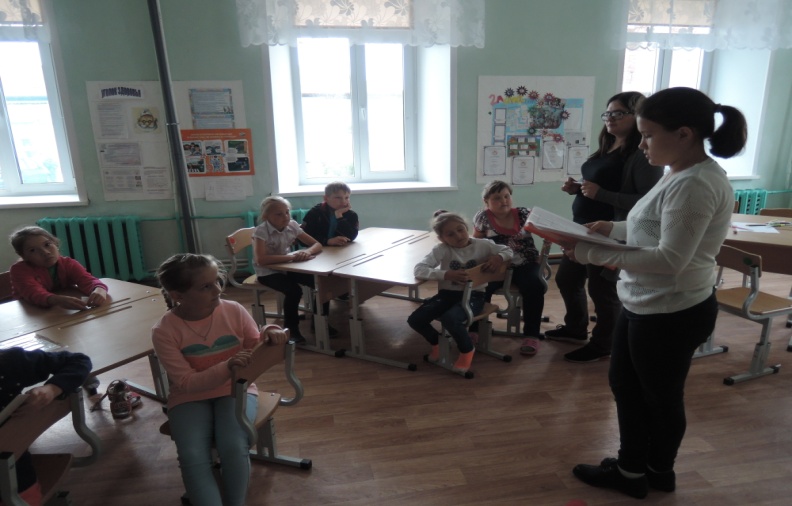 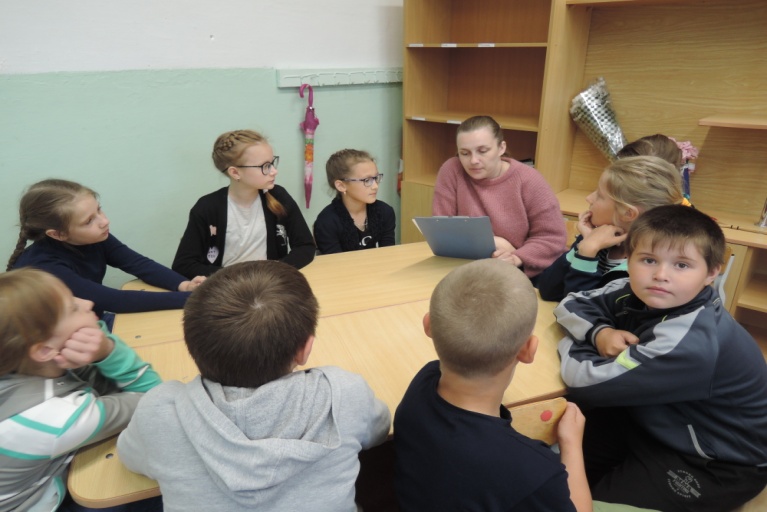 